COD.7171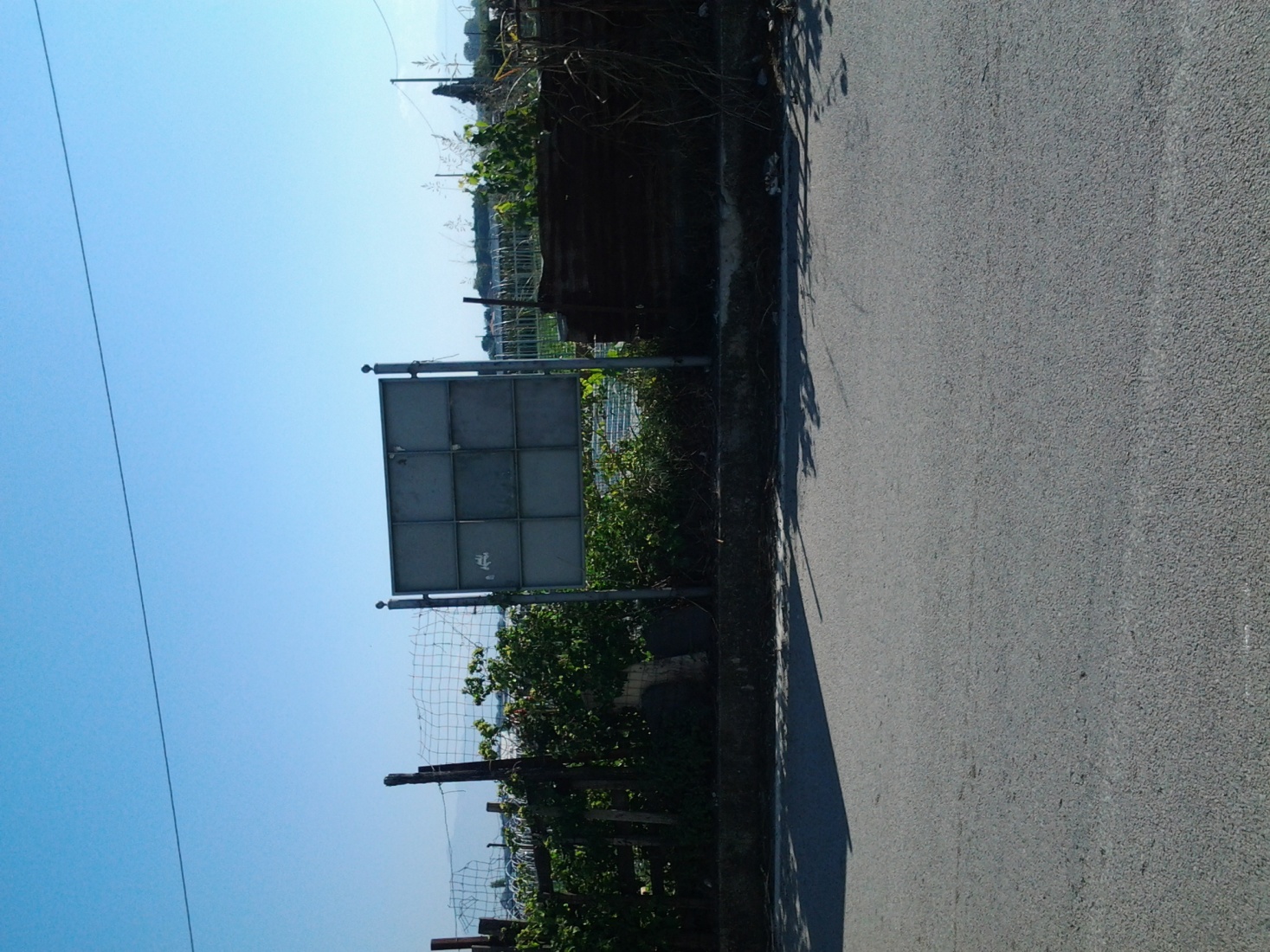 UBICAZIONE UBICAZIONE CONTRADA FABBRICA NUOVANOTENOTETIPOLOGIATIPOLOGIASPAZI 70x100SPAZI 70x100DIMENSIONIDIMENSIONICARATTERECARATTERENECROLOGICOCOD.7272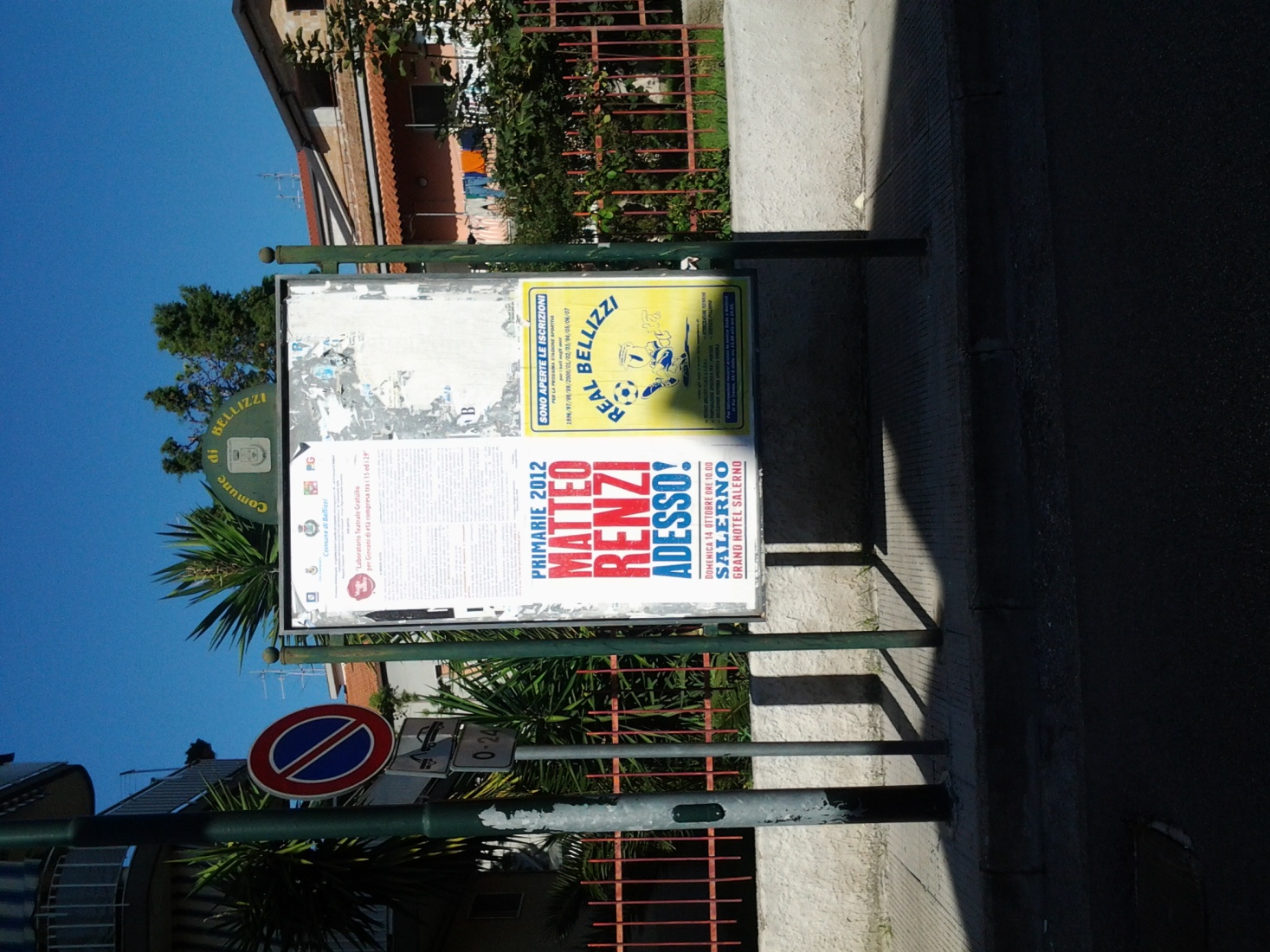 UBICAZIONE UBICAZIONE VIA TRENTONOTENOTEANGOLO VIA CAVOURTIPOLOGIATIPOLOGIABIFACCIALESPAZI 70x100SPAZI 70x1008DIMENSIONIDIMENSIONI1,40 X 2,00CARATTERECARATTERECOMMERCIALECOD.7373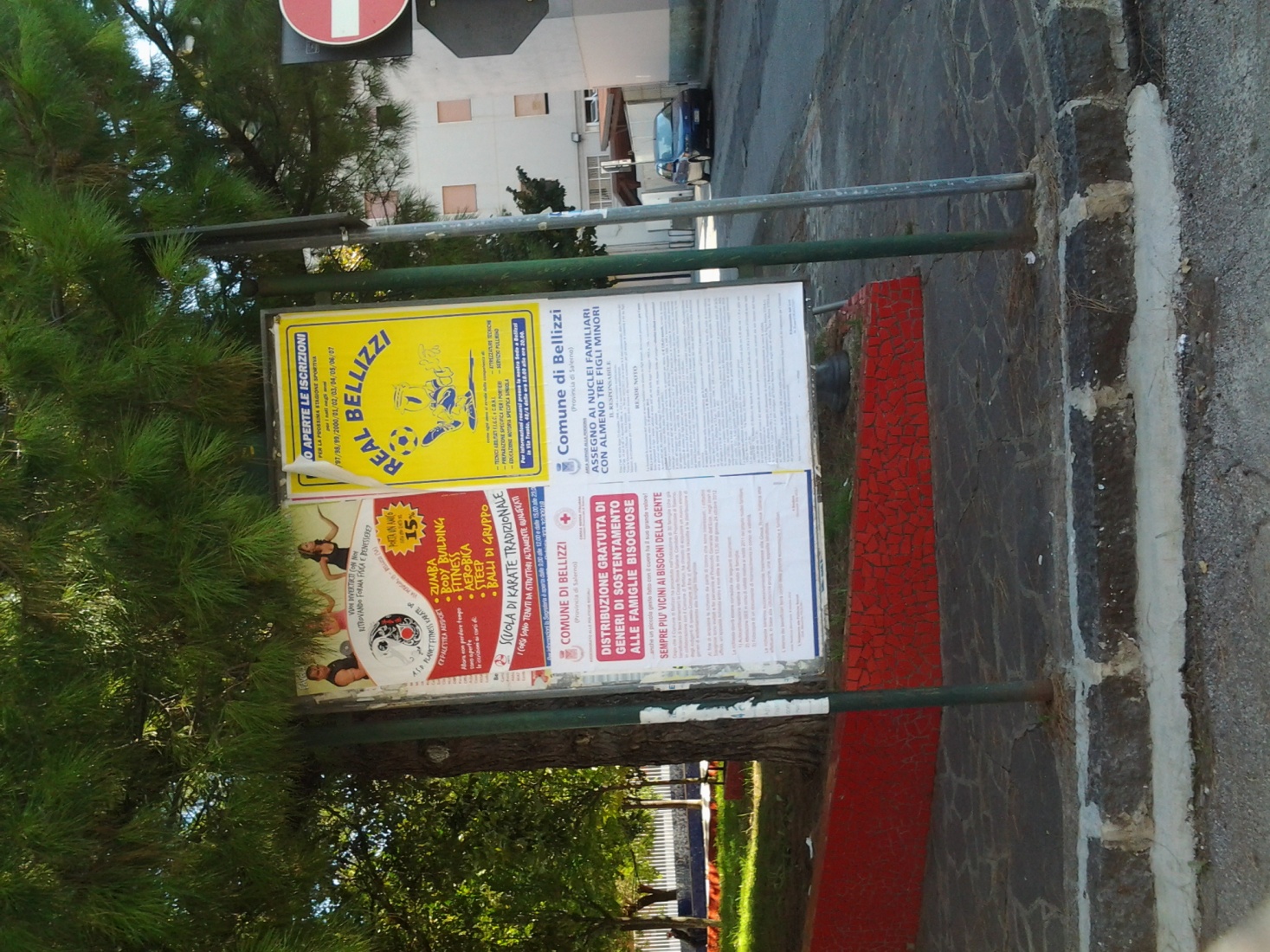 UBICAZIONE UBICAZIONE VIA TRIESTENOTENOTEALTEZZA PIAZZA XXIV APRILE 88TIPOLOGIATIPOLOGIABIFACCIALESPAZI 70x100SPAZI 70x1008DIMENSIONIDIMENSIONI1,40 X 2,00CARATTERECARATTERECOMMERCIALECOD.7474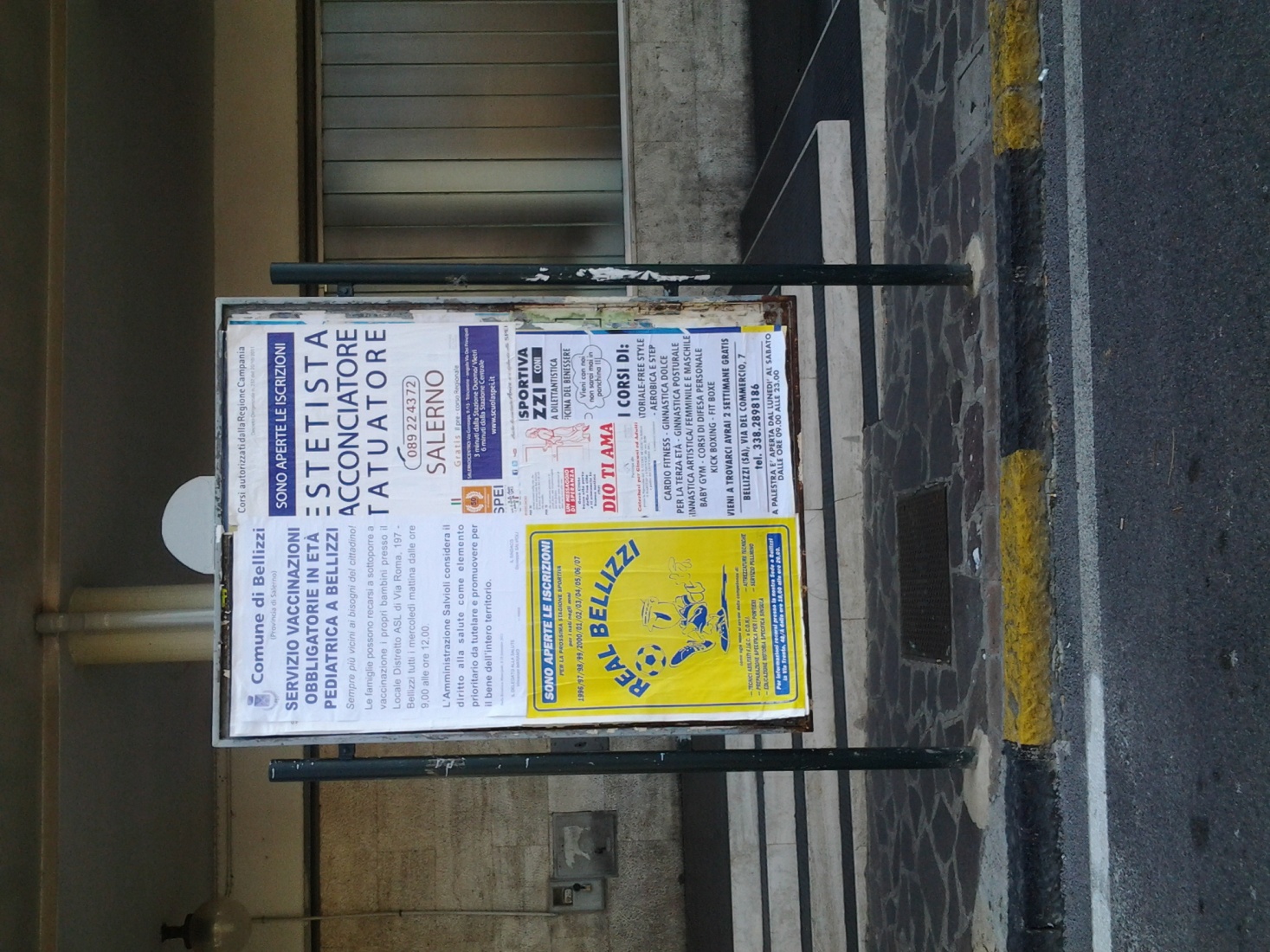 UBICAZIONE UBICAZIONE PIAZZA EUROPANOTENOTETIPOLOGIATIPOLOGIABIFACCIALESPAZI 70x100SPAZI 70x1008DIMENSIONIDIMENSIONI2,00 X 1,40CARATTERECARATTERECOMMERCIALECOD.7575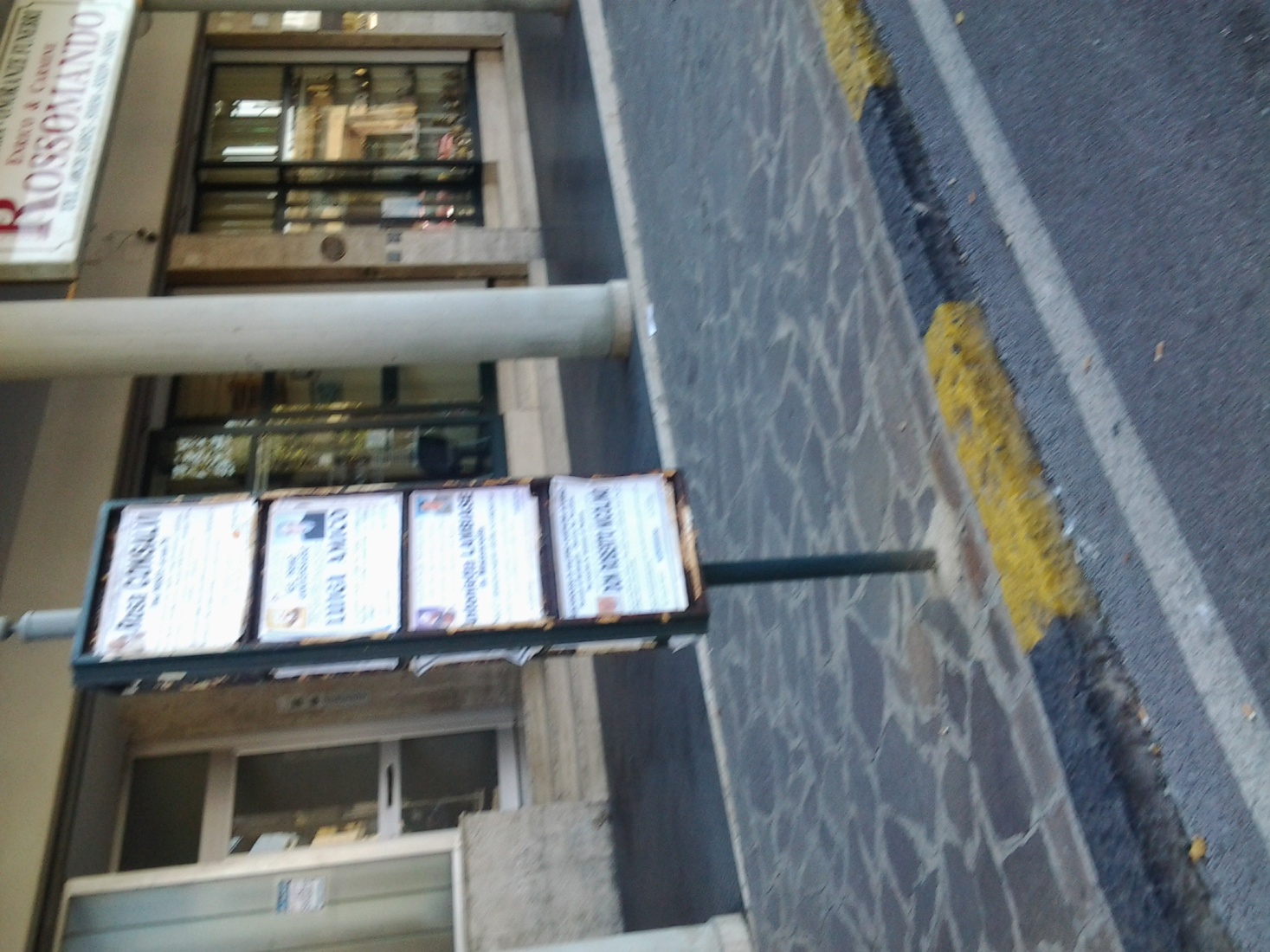 UBICAZIONE UBICAZIONE PIAZZA EUROPANOTENOTETIPOLOGIATIPOLOGIASPAZI 70x100SPAZI 70x100DIMENSIONIDIMENSIONICARATTERECARATTERENECROLOGICOCOD.7676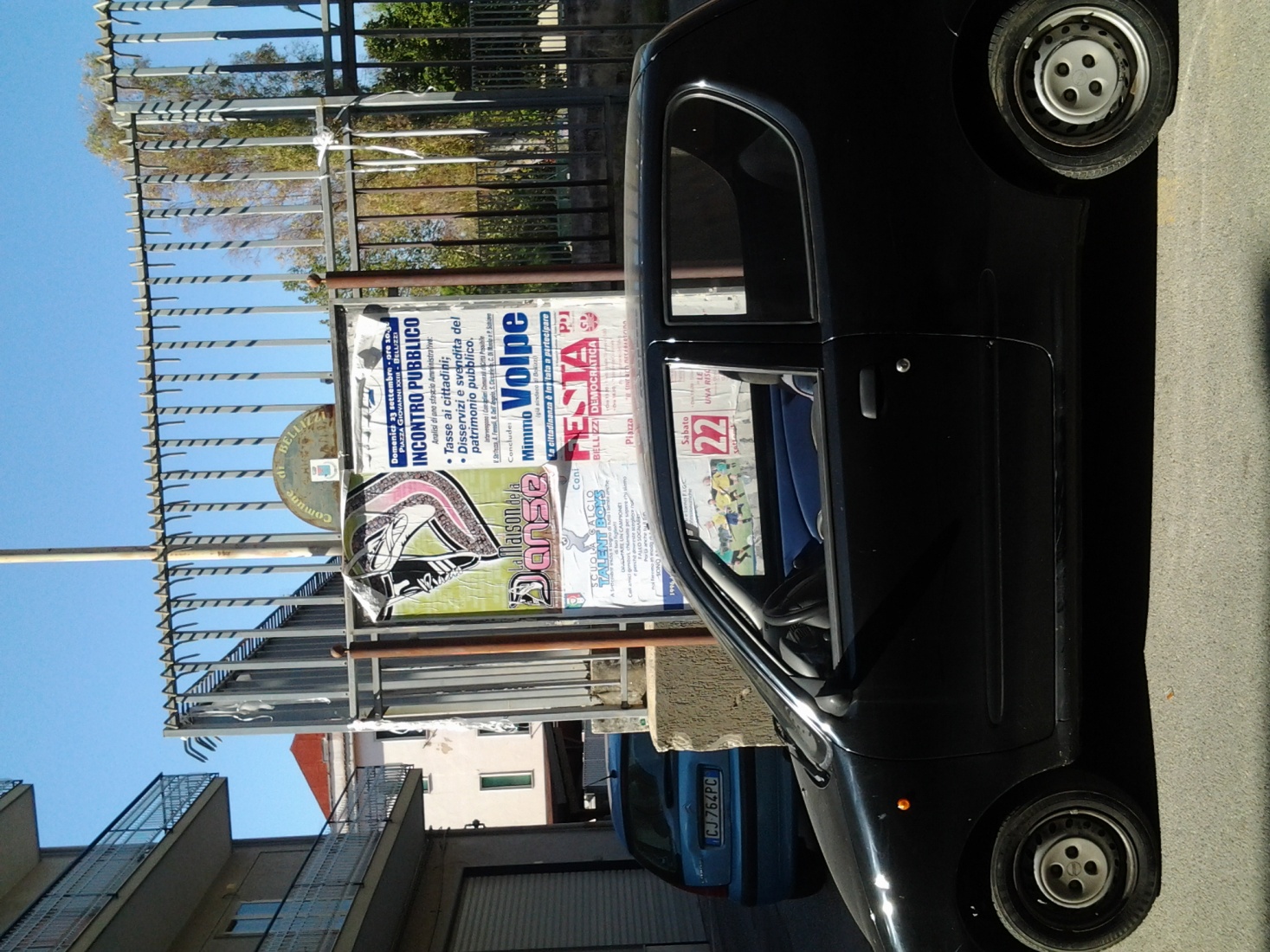 UBICAZIONE UBICAZIONE VIA PASCOLINOTENOTEADIACENTE MURO DI CINTA TELECOMTIPOLOGIATIPOLOGIAMONOFACCIALESPAZI 70x100SPAZI 70x1004DIMENSIONIDIMENSIONI1,40 X 2,00CARATTERECARATTERECOMMERCIALECOD.7777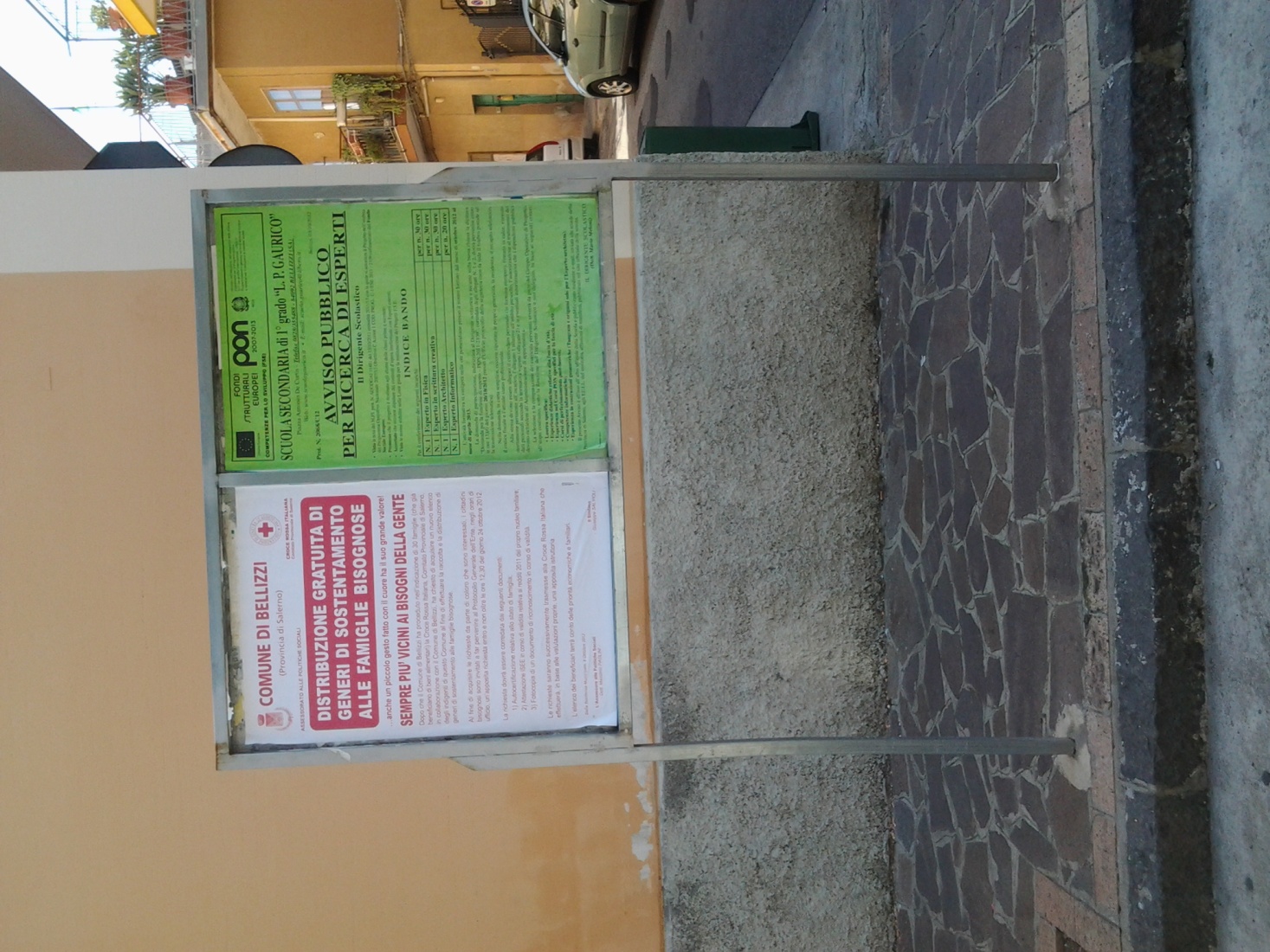 UBICAZIONE UBICAZIONE VIA NAPOLINOTENOTEALTEZZA BAR PAOLATIPOLOGIATIPOLOGIABIFACCIALESPAZI 70x100SPAZI 70x1004DIMENSIONIDIMENSIONI1,00 X 1,40CARATTERECARATTERECOMMERCIALECOD.7878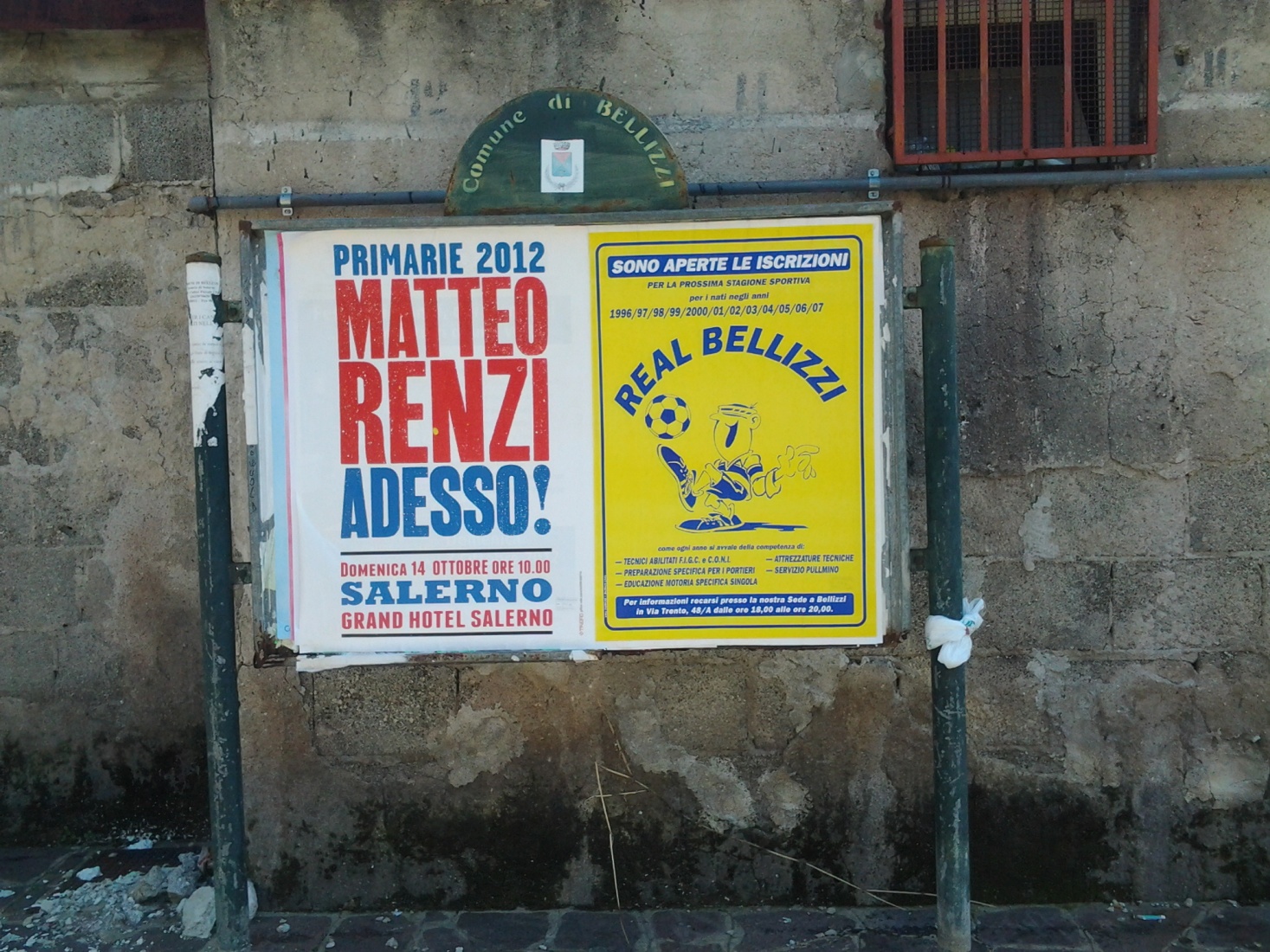 UBICAZIONE UBICAZIONE VIA NAPOLINOTENOTEALTEZZA CAMPO SPORTIVOTIPOLOGIATIPOLOGIAMONOFACCIALESPAZI 70x100SPAZI 70x1002DIMENSIONIDIMENSIONI1,00 X 1,40CARATTERECARATTERECOMMERCIALECOD.7979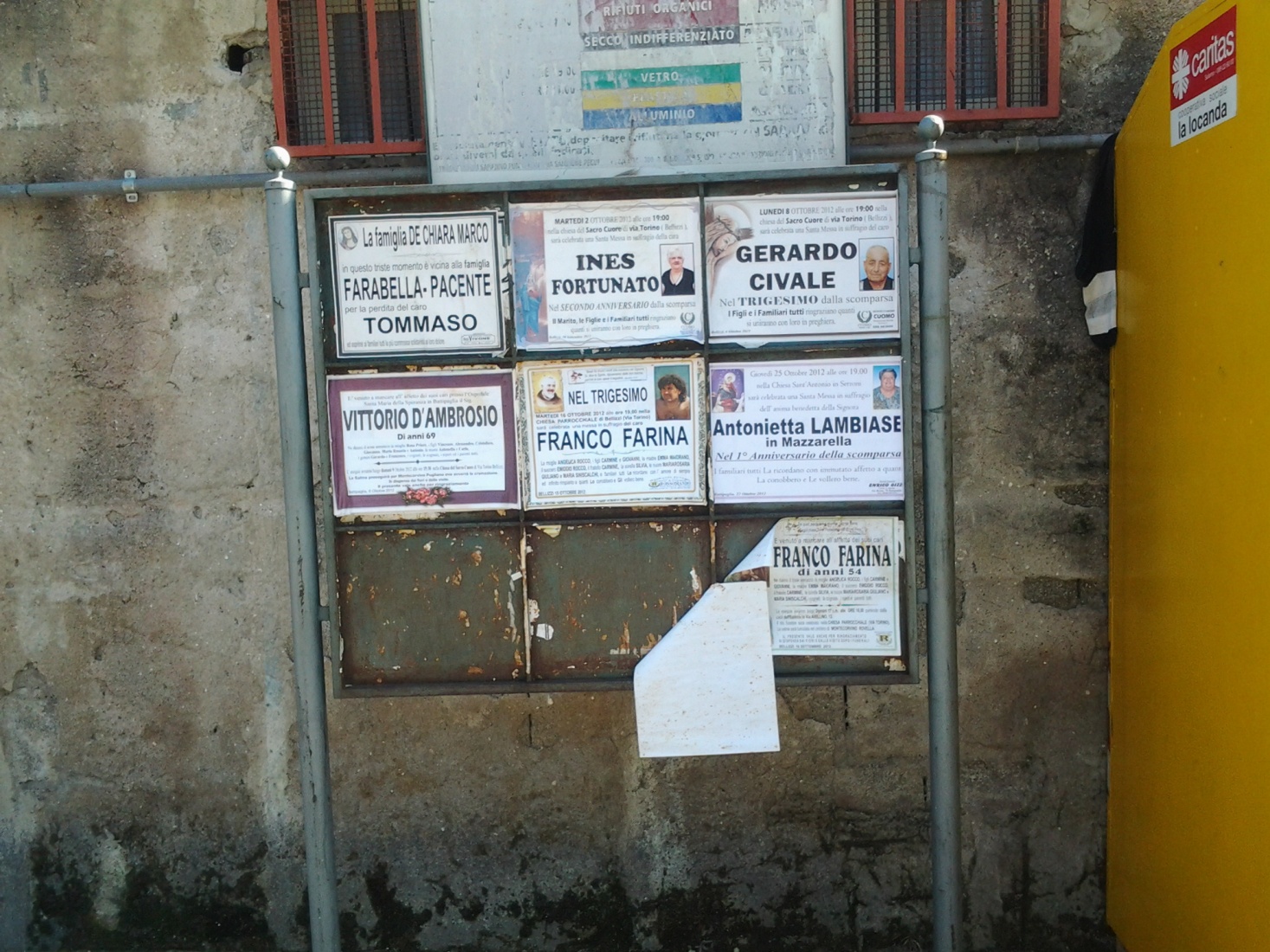 UBICAZIONE UBICAZIONE VIA NAPOLINOTENOTETIPOLOGIATIPOLOGIASPAZI 70x100SPAZI 70x100DIMENSIONIDIMENSIONICARATTERECARATTERENECROLOGICOCOD.8080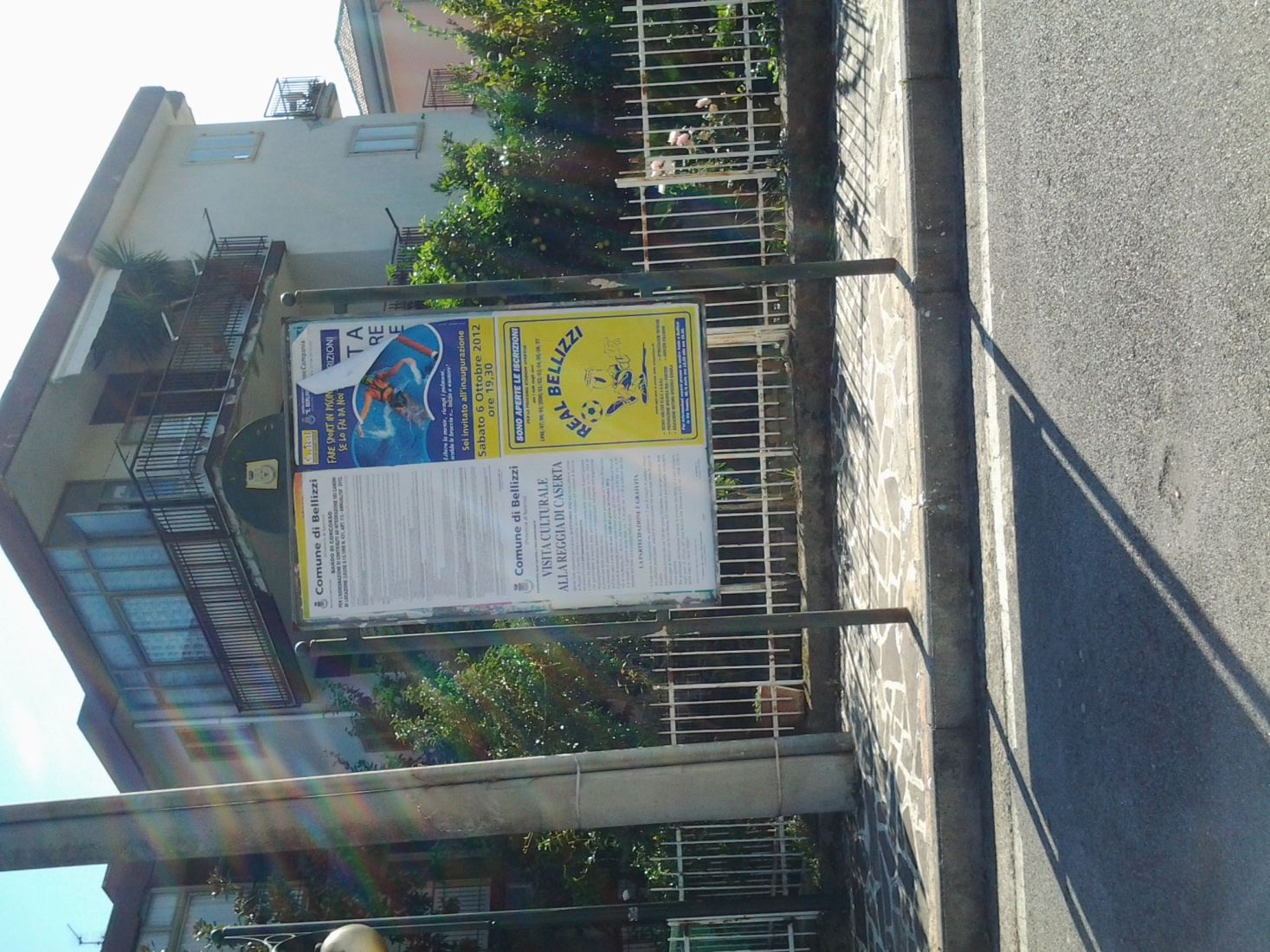 UBICAZIONE UBICAZIONE VIA E. MAJORANANOTENOTETIPOLOGIATIPOLOGIABIFACCIALESPAZI 70x100SPAZI 70x1008DIMENSIONIDIMENSIONI1,40 X 1,00CARATTERECARATTERECOMMERCIALE